Форма бланка утверждена РешениемМС МО «Купчино» от 24.10.2019 № 14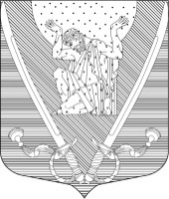 МУНИЦИПАЛЬНЫЙ СОВЕТвнутригородского муниципального образованияСанкт-Петербургамуниципальный округ Купчино6 СОЗЫВ (2019-2024 г.г.)Р Е Ш Е Н И Е  № 1028.04.2021 г.                                                                                            Санкт-ПетербургОб утверждении Квалификационных требований  для замещения должностей муниципальной службы Муниципального Совета и Местной Администрации внутригородского муниципального образования Санкт-Петербурга муниципальный округ Купчино          В соответствии со  ст. 5  Закона Санкт-Петербурга № 53-8 от  02.02.2000 года (в редакции 26.03.2021) «О регулировании отдельных вопросов муниципальной службы в Санкт-Петербурге», ст. 37 Устава внутригородского муниципального образования Санкт-Петербурга муниципальный округ Купчино от 27.12.2005 (ред. от 27.02.2018),Муниципальный Совет   Р Е Ш И Л:1. Утвердить Квалификационные требования для замещения должностей  муниципальной службы Муниципального совета и местной Администрации МО «Купчино» согласно приложения.2. Опубликовать (обнародовать) данное решение путем размещения в сети «Интернет» и официальном печатном издании «Вестник Муниципального образования Купчино».3. Настоящее Решение вступает в силу c момента принятия.4. Признать утратившими силу Решения Муниципального Совета внутригородского муниципального образования Санкт-Петербурга муниципальный округ Купчино от 24.12.2007 № 82 «Об утверждении Квалификационных требований для замещения должностей муниципальной службы Муниципального Совета и Местной администрации МО «Купчино», от 09.06.2015 № 22 «О внесении изменений в Положение «Квалификационные требования для замещения должностей муниципальной службы Муниципального Совета и Местной Администрации МО «Купчино», утвержденное Решением Муниципального Совета МО «Купчино» № 82 от 24.12.2007 г.».5. Контроль за исполнением решения возложить на Главу муниципального образования.Глава муниципального образования -Председатель Муниципального Совета                                            А.В. Пониматкин192212,  Санкт-Петербург,  ул. Будапештская,  дом № 19,  корп.№ 1;  тел.  (812) 7030410,  e-mail: mocupсh@gmail.com.